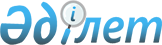 Об утверждении Правил передачи морских портов, имеющих статус международного значения, в оплату акций национального управляющего холдинга, национального холдинга, национальной компании и внесении дополнения в постановление Правительства Республики Казахстан от 13 сентября 2011 года № 1045 "Об утверждении Правил и условий передачи в оплату акций национального управляющего холдинга, национального холдинга, национальной компании государственного имущества, не подлежащего приватизации"Постановление Правительства Республики Казахстан от 12 ноября 2012 года № 1431.
      В соответствии с подпунктом 2-1) пункта 2 статьи 4 Закона Республики Казахстан от 17 января 2002 года "О торговом мореплавании" Правительство Республики Казахстан ПОСТАНОВЛЯЕТ:
      1. Утвердить прилагаемые Правила передачи морских портов, имеющих статус международного значения, в оплату акций национального управляющего холдинга, национального холдинга, национальной компании. 
      2. Внести в постановление Правительства Республики Казахстан от 13 сентября 2011 года № 1045 "Об утверждении Правил и условий передачи в оплату акций национального управляющего холдинга, национального холдинга, национальной компании государственного имущества, не подлежащего приватизации" (САПП Республики Казахстан, 2011 г., № 53, ст. 759) следующее дополнение: 
      Правила и условия передачи в оплату акций национального управляющего холдинга, национального холдинга, национальной компании государственного имущества, не подлежащего приватизации, утвержденные указанным постановлением, дополнить пунктом 1-1 следующего содержания:
      "1-1. Настоящие Правила не распространяются на передачу морских портов, имеющих статус международного значения, в оплату акций Получателя.".
      3. Настоящее постановление вводится в действие по истечении десяти календарных дней со дня первого официального опубликования. Правила передачи морских портов, имеющих статус
международного значения, в оплату акций национального
управляющего холдинга, национального холдинга,
национальной компании
1. Общие положения
      1. Настоящие Правила передачи морских портов, имеющих статус международного значения, в оплату акций национального управляющего холдинга, национального холдинга, национальной компании разработаны в соответствии с Гражданским кодексом Республики Казахстан от 27 декабря 1994 года, законами Республики Казахстан от 17 января 2002 года "О торговом мореплавании", от 13 мая 2003 года "Об акционерных обществах", от 1 марта 2011 года "О государственном имуществе", другими нормативными правовыми актами Республики Казахстан и определяют порядок передачи морских портов, имеющих статус международного значения (далее – морские порты), в оплату акций национального управляющего холдинга, национального холдинга, национальной компании (далее – получатель).
      2. Организация работ по оценке имущества морского порта, передаваемого в оплату акций получателя, осуществляется в соответствии с законодательством об оценочной деятельности в Республике Казахстан. 2. Порядок передачи морских портов
в оплату акций получателей
      3. Собственник (правообладатель) вносит в рабочий орган Комиссии по стратегическим объектам при Правительстве Республики Казахстан соответствующие документы по вопросу передачи морского порта в оплату акций получателя, перечень и порядок рассмотрения которых определен Правилами рассмотрения обращений собственников (правообладателей) стратегических объектов, реабилитационных (конкурсных) управляющих об обременении либо отчуждении стратегического объекта, утвержденными постановлением Правительства Республики Казахстан от 28 октября 2011 года № 1223.
      4. При положительном заключении Комиссии по стратегическим объектам при Правительстве Республики Казахстан:
      1) в случае передачи морского порта, находящегося в республиканской собственности, – уполномоченный орган в области торгового мореплавания в течение одного месяца со дня вынесения заключения Комиссии готовит проект решения Правительства о передаче морского порта в оплату акций получателя, который подлежит согласованию с уполномоченным органом по управлению государственным имуществом (далее – уполномоченный орган) и другими заинтересованными органами;
      2) в случае передачи морского порта, находящегося в коммунальной собственности, – местный исполнительный орган передает морской порт в республиканскую собственность в порядке, установленном  Правилами передачи государственного имущества, закрепленного за государственными юридическими лицами, из одного вида государственной собственности в другой, утвержденными постановлением Правительства Республики Казахстан от 1 июня 2011 года № 616.
      Последующая передача морского порта в оплату акций получателя осуществляется согласно подпункту 1) настоящего пункта.
      5. После принятия решения о передаче морского порта в оплату акций получателя в срок не более тридцати календарных дней оформляется акт приема-передачи имущества морского порта (передаточный акт), подписываемый уполномоченными должностными лицами передающей и принимающей стороны и утверждаемый руководителями уполномоченного органа и уполномоченного органа в области торгового мореплавания.
      Акт приема-передачи (передаточный акт) составляется на государственном и русском языках, по одному экземпляру для каждой из сторон, участвующих в оформлении акта приема-передачи (передаточного акта).
					© 2012. РГП на ПХВ «Институт законодательства и правовой информации Республики Казахстан» Министерства юстиции Республики Казахстан
				
Премьер-Министр
Республики Казахстан
С. АхметовУтверждены
постановлением Правительства
Республики Казахстан
от 12 ноября 2012 года № 1431